Olive tapenade:
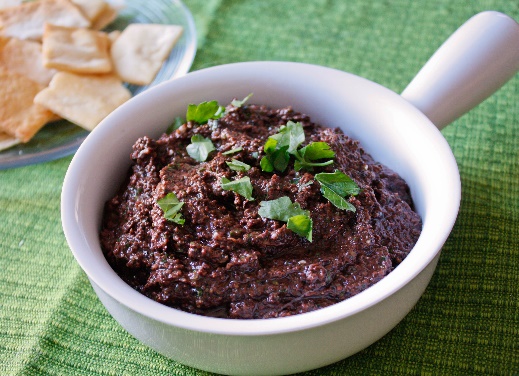 2 cup black olives, pitted and chopped1 cup fresh basil leaves4 teaspoons capers2 clove garlic, crushed1/2 cup olive oiljuice from 2 small lemon or 1 large lemonsea salt to tastefresh cracked black pepper to tasteMethod:Remove pits from olives and chop finely.Wash and finely chop basil leavesFinely chop capersPeel garlic and crush into a small bowl.Cut lemons in half and juice.Mix all prepared ingredients together and add salt and pepper to taste.